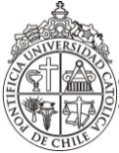 PONTIFICIA UNIVERSIDAD CATÓLICA DE CHILEESCUELA DE MEDICINADIRECCIÓN DE POSTGRADOMAGÍSTER EN EDUCACIÓN MÉDICACUESTIONARIO COMPLEMENTARIOADMISIÓN AÑO ACADÉMICO: 20181.- ¿Cuál es el propósito de su especialización en Educación Médica?   2.- Describa cómo el Magíster en Educación Médica podría ayudarle a alcanzar estos propósitos.3.-Describa un proyecto educacional en el cuál usted haya participado. Incluya una descripción de su rol, proyecto, actividades, productos, evidencia sobre su impacto, etc.4.-Describa un problema educacional que haya detectado en su lugar de trabajo y cómo podría solucionarlo.5.-Reflexione sobre su trayectoria, motivación y valores (y su cambio en el tiempo) que han impactado sobre sus metas profesionales y de vida. Describa cómo sus valores y metas han sido integrados.___________________________________                           Nombre y firmaEl presente cuestionario es un documento confidencial. Rogamos hacer llegar este cuestionario en sobre cerrado junto a los otros documentos solicitados para la postulación.Formato: letra tamaño 10, espaciado sencillo. Media página por pregunta.